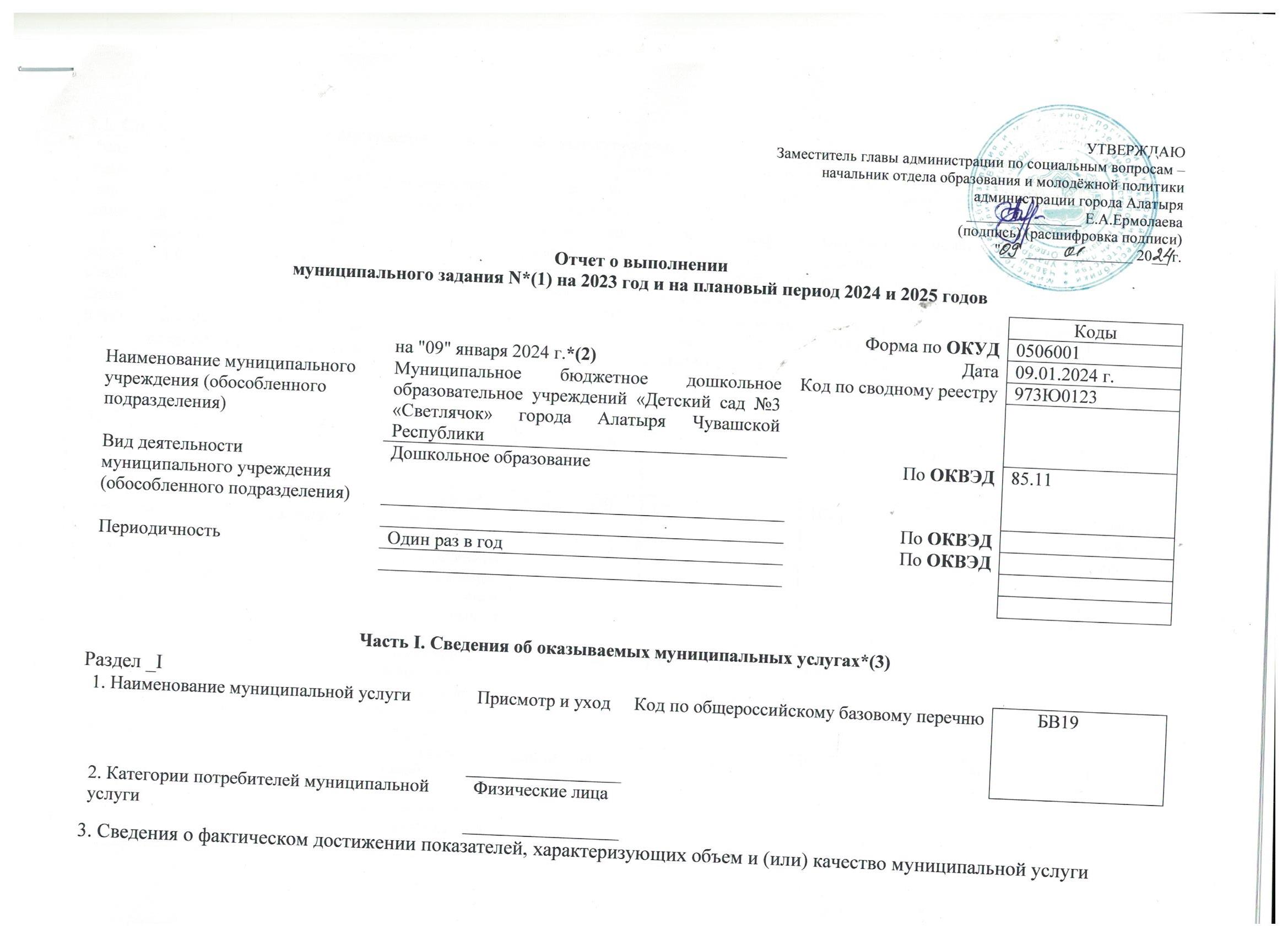 Часть II. Сведения о выполняемых работах*(3)Раздел II3. Сведения о фактическом достижении показателей, характеризующих объем и (или) качество работы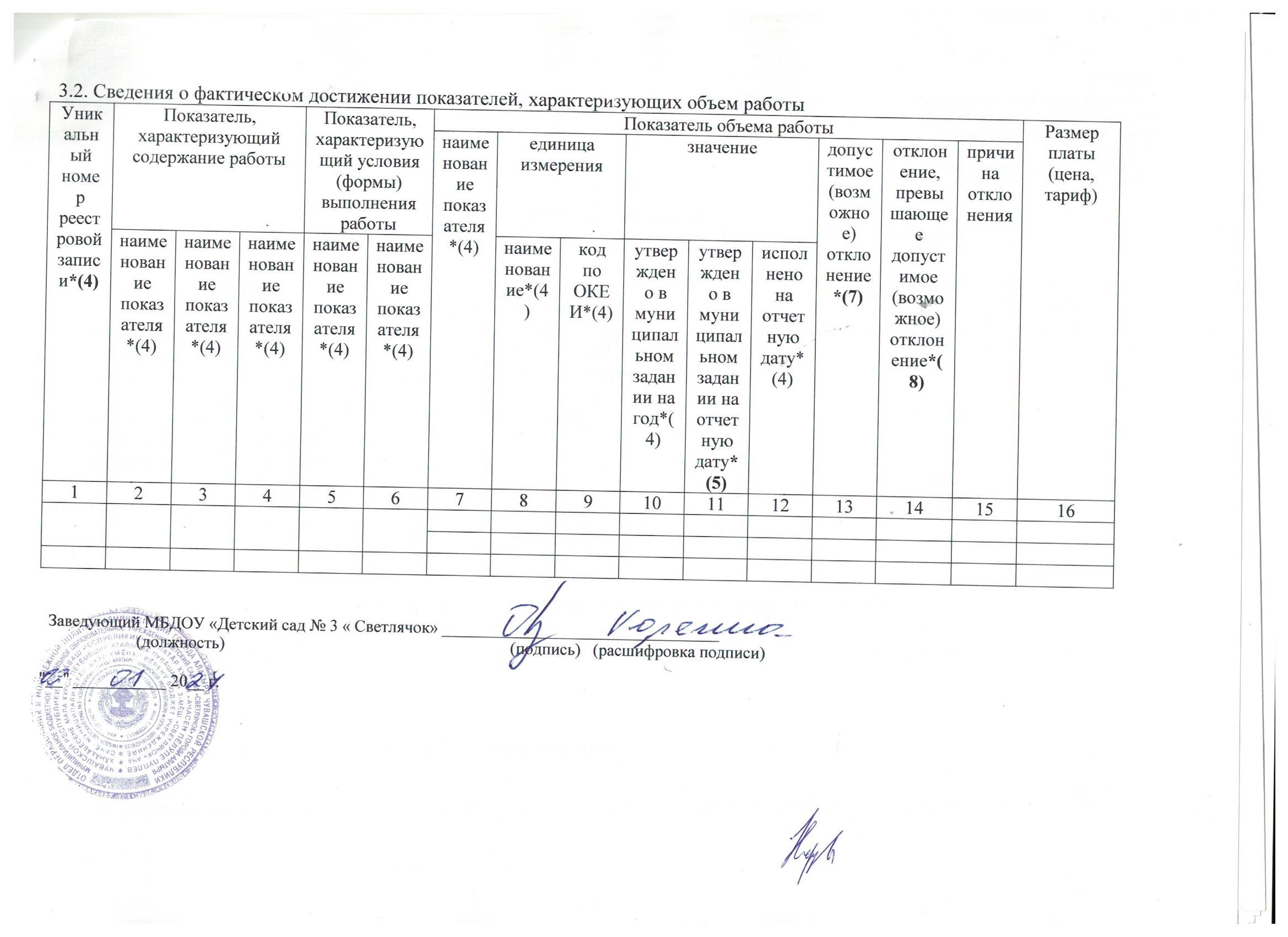 3.1. Сведения о фактическом достижении показателей, характеризующих качество муниципальной услуги3.1. Сведения о фактическом достижении показателей, характеризующих качество муниципальной услуги3.1. Сведения о фактическом достижении показателей, характеризующих качество муниципальной услуги3.1. Сведения о фактическом достижении показателей, характеризующих качество муниципальной услуги3.1. Сведения о фактическом достижении показателей, характеризующих качество муниципальной услуги3.1. Сведения о фактическом достижении показателей, характеризующих качество муниципальной услуги3.1. Сведения о фактическом достижении показателей, характеризующих качество муниципальной услуги3.1. Сведения о фактическом достижении показателей, характеризующих качество муниципальной услуги3.1. Сведения о фактическом достижении показателей, характеризующих качество муниципальной услуги3.1. Сведения о фактическом достижении показателей, характеризующих качество муниципальной услуги3.1. Сведения о фактическом достижении показателей, характеризующих качество муниципальной услуги3.1. Сведения о фактическом достижении показателей, характеризующих качество муниципальной услуги3.1. Сведения о фактическом достижении показателей, характеризующих качество муниципальной услуги3.1. Сведения о фактическом достижении показателей, характеризующих качество муниципальной услуги3.1. Сведения о фактическом достижении показателей, характеризующих качество муниципальной услугиУникальный номер реестровой записи*(4)Показатель, характеризующий содержание муниципальной услугиПоказатель, характеризующий условия (формы) оказания муниципальной услугиПоказатель качества муниципальной услугиПоказатель качества муниципальной услугиПоказатель качества муниципальной услугиПоказатель качества муниципальной услугиПоказатель качества муниципальной услугиПоказатель качества муниципальной услугиПоказатель качества муниципальной услугиПоказатель качества муниципальной услугиПоказатель качества муниципальной услугиПоказатель качества муниципальной услугиПоказатель качества муниципальной услугиПоказатель качества муниципальной услугиУникальный номер реестровой записи*(4)Показатель, характеризующий содержание муниципальной услугиПоказатель, характеризующий условия (формы) оказания муниципальной услугинаименование показателя*(4)наименование показателя*(4)единица измеренияединица измеренияединица измеренияединица измерениязначениезначениезначениедопустимое (возможное) отклонение*(7)отклонение, превышающее допустимое (возможное) отклонение*(8)причина отклоненияУникальный номер реестровой записи*(4)Показатель, характеризующий содержание муниципальной услугиПоказатель, характеризующий условия (формы) оказания муниципальной услугинаименование показателя*(4)наименование показателя*(4)Наименование*(4)Наименование*(4)код по ОКЕИ*(4)код по ОКЕИ*(4)утверждено в муниципальном задании на год*(4)утверждено в муниципальном задании на отчетную дату*(5)исполнено на отчетную дату*(6)допустимое (возможное) отклонение*(7)отклонение, превышающее допустимое (возможное) отклонение*(8)причина отклоненияУникальный номер реестровой записи*(4)Категория потребителей Справочник периодов пребываниянаименование показателя*(4)наименование показателя*(4)Наименование*(4)Наименование*(4)код по ОКЕИ*(4)код по ОКЕИ*(4)утверждено в муниципальном задании на год*(4)утверждено в муниципальном задании на отчетную дату*(5)исполнено на отчетную дату*(6)допустимое (возможное) отклонение*(7)отклонение, превышающее допустимое (возможное) отклонение*(8)причина отклонения1234455667891011128532110.99.0.БВ19АА55000Физические лица за исключением льготных категорийГруппа сокращённого дняПосещаемость детьми дошкольных образовательных организаций (число дней, проведенных в группах)Посещаемость детьми дошкольных образовательных организаций (число дней, проведенных в группах)днидни3593591501501678-25Хорошая посещаемость8532110.99.0.БВ19АА55000Физические лица за исключением льготных категорийГруппа сокращённого дняОбеспечение кадрового сопровождения образовательного процессаОбеспечение кадрового сопровождения образовательного процесса%%7447441001001005Отсутствие жалоб на качество оказываемой муниципальной услугиединицединиц64264200000003.2. Сведения о фактическом достижении показателей, характеризующих объем муниципальной услуги3.2. Сведения о фактическом достижении показателей, характеризующих объем муниципальной услуги3.2. Сведения о фактическом достижении показателей, характеризующих объем муниципальной услуги3.2. Сведения о фактическом достижении показателей, характеризующих объем муниципальной услуги3.2. Сведения о фактическом достижении показателей, характеризующих объем муниципальной услуги3.2. Сведения о фактическом достижении показателей, характеризующих объем муниципальной услуги3.2. Сведения о фактическом достижении показателей, характеризующих объем муниципальной услуги3.2. Сведения о фактическом достижении показателей, характеризующих объем муниципальной услуги3.2. Сведения о фактическом достижении показателей, характеризующих объем муниципальной услуги3.2. Сведения о фактическом достижении показателей, характеризующих объем муниципальной услуги3.2. Сведения о фактическом достижении показателей, характеризующих объем муниципальной услуги3.2. Сведения о фактическом достижении показателей, характеризующих объем муниципальной услуги3.2. Сведения о фактическом достижении показателей, характеризующих объем муниципальной услугиУникальный номер реестровой записи*(4)Показатель, характеризующий содержание муниципальной услугиПоказатель, характеризующий условия (формы) оказания муниципальной услугиПоказатель объема муниципальной услугиПоказатель объема муниципальной услугиПоказатель объема муниципальной услугиПоказатель объема муниципальной услугиПоказатель объема муниципальной услугиПоказатель объема муниципальной услугиПоказатель объема муниципальной услугиПоказатель объема муниципальной услугиПоказатель объема муниципальной услугиРазмер платы (цена, тариф)Уникальный номер реестровой записи*(4)Показатель, характеризующий содержание муниципальной услугиПоказатель, характеризующий условия (формы) оказания муниципальной услугинаименование показателя*(4)единица измеренияединица измерениязначениезначениезначениедопустимое (возможное) отклонение*(7)отклонение, превышающее допустимое (возможное) отклонение*(8)причина отклоненияРазмер платы (цена, тариф)Уникальный номер реестровой записи*(4)Показатель, характеризующий содержание муниципальной услугиПоказатель, характеризующий условия (формы) оказания муниципальной услугинаименование показателя*(4)наименование*(4)код по ОКЕИ*(4)утверждено в муниципальном задании на год*(4)утверждено в муниципальном задании на отчетную дату*(5)исполнено на отчетную дату*(6)допустимое (возможное) отклонение*(7)отклонение, превышающее допустимое (возможное) отклонение*(8)причина отклоненияРазмер платы (цена, тариф)Уникальный номер реестровой записи*(4)Категория потребителей Справочник периодов пребываниянаименование показателя*(4)наименование*(4)код по ОКЕИ*(4)утверждено в муниципальном задании на год*(4)утверждено в муниципальном задании на отчетную дату*(5)исполнено на отчетную дату*(6)допустимое (возможное) отклонение*(7)отклонение, превышающее допустимое (возможное) отклонение*(8)причина отклоненияРазмер платы (цена, тариф)123456789101112138532110.99.0.БВ19АА55000Физические лица за исключением льготных категорийГруппа сокращённого дняКоличество воспитанниковЧел.792180180170911. Наименование работыКод по базовому перечнюКод по базовому перечню2. Категории потребителей работы2. Категории потребителей работыКод по базовому перечню3.1. Сведения о фактическом достижении показателей, характеризующих качество работы3.1. Сведения о фактическом достижении показателей, характеризующих качество работы3.1. Сведения о фактическом достижении показателей, характеризующих качество работы3.1. Сведения о фактическом достижении показателей, характеризующих качество работы3.1. Сведения о фактическом достижении показателей, характеризующих качество работы3.1. Сведения о фактическом достижении показателей, характеризующих качество работы3.1. Сведения о фактическом достижении показателей, характеризующих качество работы3.1. Сведения о фактическом достижении показателей, характеризующих качество работы3.1. Сведения о фактическом достижении показателей, характеризующих качество работы3.1. Сведения о фактическом достижении показателей, характеризующих качество работы3.1. Сведения о фактическом достижении показателей, характеризующих качество работы3.1. Сведения о фактическом достижении показателей, характеризующих качество работы3.1. Сведения о фактическом достижении показателей, характеризующих качество работы3.1. Сведения о фактическом достижении показателей, характеризующих качество работы3.1. Сведения о фактическом достижении показателей, характеризующих качество работыУникальный номер реестровой записи*(4)Показатель, характеризующий содержание работыПоказатель, характеризующий содержание работыПоказатель, характеризующий содержание работыПоказатель, характеризующий условия (формы) выполнения работыПоказатель, характеризующий условия (формы) выполнения работыПоказатель качества работыПоказатель качества работыПоказатель качества работыПоказатель качества работыПоказатель качества работыПоказатель качества работыПоказатель качества работыПоказатель качества работыПоказатель качества работыУникальный номер реестровой записи*(4)Показатель, характеризующий содержание работыПоказатель, характеризующий содержание работыПоказатель, характеризующий содержание работыПоказатель, характеризующий условия (формы) выполнения работыПоказатель, характеризующий условия (формы) выполнения работынаименование показателя*(4)единица измеренияединица измерениязначениезначениезначениедопустимое (возможное) отклонение*(7)отклонение, превышающее допустимое (возможное) отклонение*(8)причина отклоненияУникальный номер реестровой записи*(4)Показатель, характеризующий содержание работыПоказатель, характеризующий содержание работыПоказатель, характеризующий содержание работыПоказатель, характеризующий условия (формы) выполнения работыПоказатель, характеризующий условия (формы) выполнения работынаименование показателя*(4)наименование*(4)код по ОКЕИ*(4)утверждено в муниципальном задании на год*(4)утверждено в муниципальном задании на отчетную дату*(5)исполнено на отчетную дату*(6)допустимое (возможное) отклонение*(7)отклонение, превышающее допустимое (возможное) отклонение*(8)причина отклоненияУникальный номер реестровой записи*(4)наименование показателя*(4)наименование показателя*(4)наименование показателя*(4)наименование показателя*(4)наименование показателя*(4)наименование показателя*(4)наименование*(4)код по ОКЕИ*(4)утверждено в муниципальном задании на год*(4)утверждено в муниципальном задании на отчетную дату*(5)исполнено на отчетную дату*(6)допустимое (возможное) отклонение*(7)отклонение, превышающее допустимое (возможное) отклонение*(8)причина отклонения123456789101112131415